 7 класс  на 23.04.20  СККЛитератураЛ.Н. Толстой.Слово о писателе. Прочитать статью в учебнике о Л. ТолстомГеометрияРешение задач на построение треугольника по трём элементам.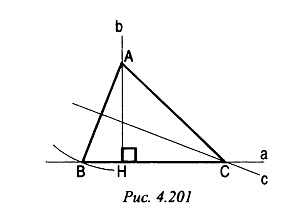 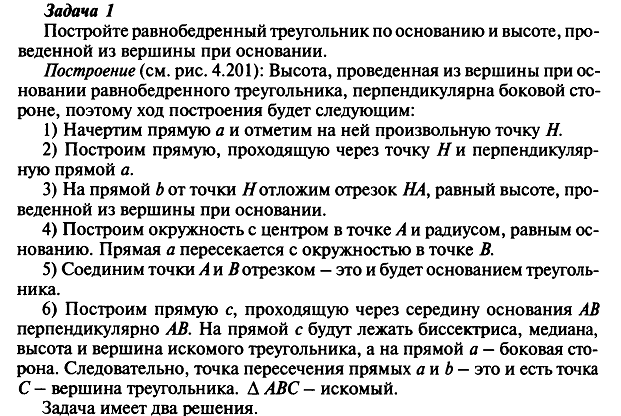 Начертить в тетради треугольник по плану, записать план построения в тетрадьФизика23.04.20 Т: Рычаг и наклонная плоскость. Дз: § 47ФизкультураТема Ловкость,дать определение,написать 5-6 упражнений на ловкостьГеографияКлимат. Внутренние поды СА. https://resh.edu.ru/subject/lesson/1679/start/.Выполнить тренировочное задание.ИЗОМода, культура и ты.  Создание своего собственного проекта вечернего платья (спортивного костюма)ЧтениеР.П. Погодин. Краткие сведения из биографии писателя. Прочитать статью в учебникеМатематикаРешение задач на определение расстояния при одновременном встречном движении.Стр.254-255, №862, 863СБОСделать поздравительную открытку или сделать эскиз (цветными карандашами) отделки подарочного изделия к празднику,  например к Пасхе.ТрудСоставить технологическую карту (написать план работы) для изготовления табуретки. Расписать порядок выполнения операции, необходимый инструмент, способ отделки.ТрудСоставить технологическую карту (написать план работы) для изготовления табуретки. Расписать порядок выполнения операции, необходимый инструмент, способ отделки.ИЗОМода, культура и ты.  Создание своего собственного проекта вечернего платья (спортивного костюма)Труд.Составить технологическую карту (написать план работы) для изготовления табуретки. Расписать порядок выполнения операции, необходимый инструмент, способ отделки.